Happy Heart Month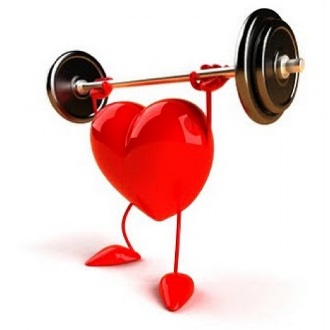 Physical Education Standard 3: Resource ManagementHere is a gift for your heart!!! 12 exercises you can do at home with no equipment! Perform each exercise for 1 whole minute and take 20 seconds rest in between. Check out our website at www.GranbyPE.Weebly.com and click the fitness unit tab to see more at home exercises. Students should know how to do a proper warm up and proper stretching techniques from class.        Push Ups	            Wall Sit			Tricep Dips	      Squat Thrust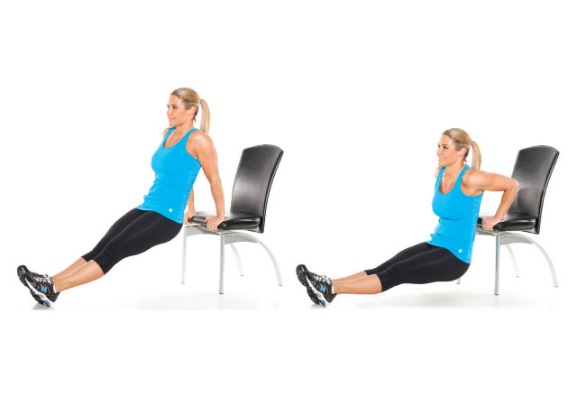 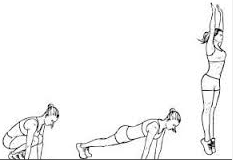 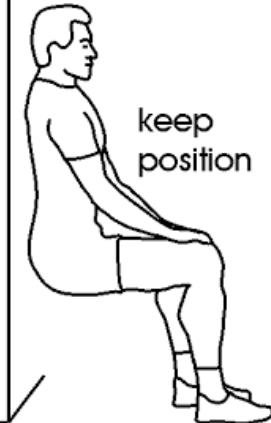 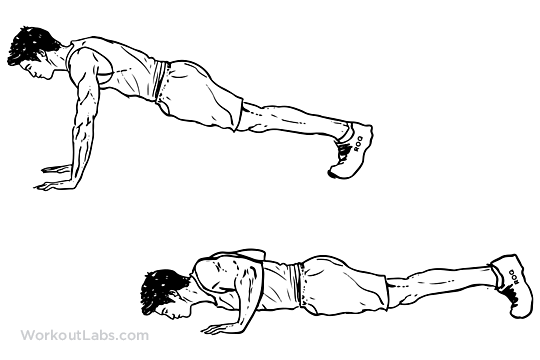         Bicycle Abs	     High Knees        Box/Stair Jumps     Bench/Counch                                                                                                      Plank or Push Ups               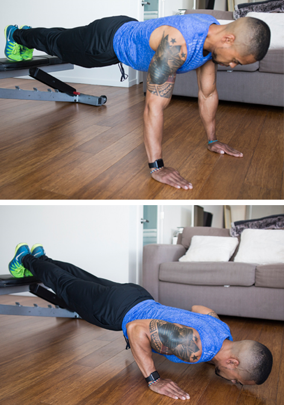 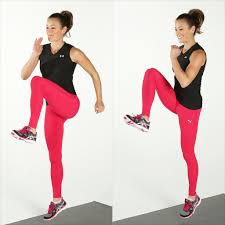 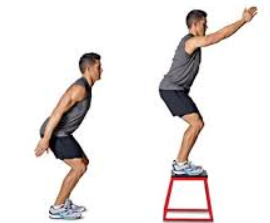 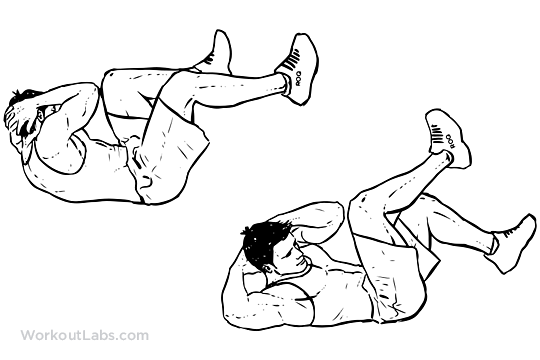             Squats               Jumping Jacks          Sit Ups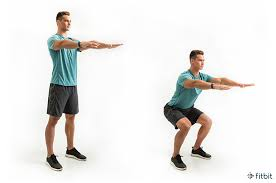 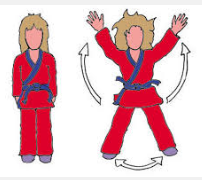 											              Plank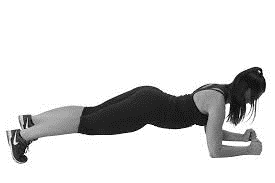 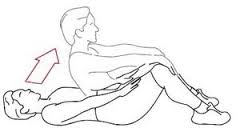 Love, 	Mrs. Maselli, Mr. Popper & Mr. Wallace 